April 11, 2017Now-April 26 – Earthwise Health & Longevity Seminar. Wednesdays. 7:00 p.m. Presenters: Rodney McKeever, MD; Carolyn Alba, PhD, RD; Bonnie Watson, RN; and Magda Fitzgerald, RN; and guest chefs. Free foodprep, demonstration, samples and presentations on how food and lifestyle choices can reduce the risk of life-threatening diseases and increase life expectancy. Bellflower church. Info: 562-920-7766.Now-May 22 – Nedley Depression & Anxiety Recovery Program. Mondays. 7:00-9:00 p.m. 8-week program.Get your life back! South Bay church. Info/Register:www.southbaychurch.net or 310-214-3123.Now-May 25 – Lifestyle Health Program. Mondays and Thursdays. 6:30-9:00 p.m. 16 classes. Learn how to prevent, reverse and cure various lifestyle diseases. Lectures by medical doctors, registered dieticians and others; cooking demonstrations; and a plant-based supper every night. $199.00 per person. Register andlearn more at www.southbaychurch.net or 310-214-3123. South Bay church.Now-May 27 – War of the Star Lords. Saturdays. 5:00 p.m. Experience the biblical battle between good and evil on the big screen. Join archaeologist John Aitken as he uncovers amazing evidence of lost civilizations using the Bible as a guide. A light meal will be served. Ojai Valley church. Info: naomi.eshoo@gmail.com.Now-Aug. 10 – Lay Evangelist Certification TrainingCourse. Mondays and Thursdays. 6:30-8:30 p.m. Instructors: Michael Johnson, Rodney Bowes, David Solis and Chris Clemons. Guest Instructor: Heidi Carpenter. Three-month internship following the course. School of Evangelism & Resource Center. Info: 818-549-4147.April 13 – Film Screening: “An American Conscience: The Reinhold Niebuhr Story.” A film by Martin Doblmeier. Explore the life and impact of the author of the “Serenity Prayer,” who rose from a small Midwest church pulpit to become the nation’s moral voice — an American conscience — whose writings provided guidance and inspiration for presidents, politicians, theologians and others. 7:00 p.m. Followed by Q&Awith the filmmaker. Fuller Theological Seminary, 135 N. Oakland Ave., Pasadena 91101. Info: journeyfilms.com.April 14-15 – Raising the Remnant. Free seminaron strengthening the family home! Presenter: Scott Ritsema, speaker, author and teacher. Central Filipino church. Info: 323-255-7718.April 15 – The Health Secrets of the Blue Zones. 3:00 p.m. Presenter: David Lowe, MD. Cooking demonstration by Anna Evans. Free admission, healthy food and child care. South Bay church. Register: www.southbaychurch.net.Info: 310-214-3123.April 15 – “Help to Train 100 Chinese Ministerial Students in the Next Five Years for China.” Presenter: Dr. Sung-Ik Kim, President of Korea Sahm Yook University. 3:30 p.m. church worship, 5:30 p.m. church potluck, 6:30 p.m. special presentation. Chino Valley Chinese church. Info: 626-217-5782.April 15 – Spring Concert. Join us for an evening spring concert. We will be performing sacred, classical and Japanese music. 6:30 p.m. West Los Angeles Japanese church. Everyone is welcome. Admission is free. Info: 310-479-1605.April 15 – Simply Tastefull Restaurant Night. 7:00 p.m.Join us for tasty, healthy meals that are guaranteedto satisfy your appetite. We look forward to serving you! Meals are vegan and vegetarian. Glendale Filipino church. Info: YouthMoveMovement@gmail.com.April 16-19 – Adventist WestPoint: Extending the Kingdom. Three days of speakers and seminars designed to inspire and strengthen God’s call to connect your community with Christ and grow your congregation.Recharge your spiritual batteries through uplifting worship and challenging messages from Scripture. Pray and network with others who believe that God is ready to do a “new thing” in our world and leave with a new ministry toolkit for God to use for extending Hiskingdom. Lionsgate Hotel, 3410 Westover St., McClellan Park 95652. Register: www.AdventistWestPoint.org.Info: 805-413-7264.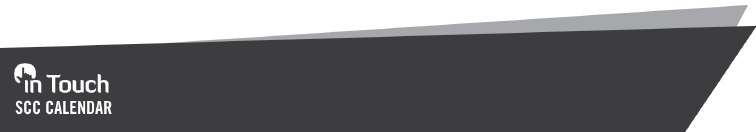 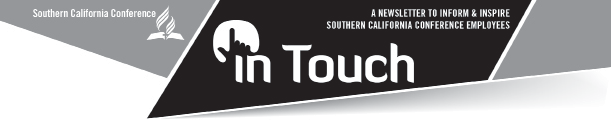 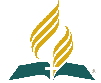 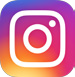 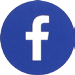 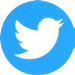 SCC Communication Department • 1535 E. Chevy Chase Drive • Glendale, CA 91206 818.546.8461/8462  •  email: larmstrong@sccsda.org  •   scc.adventist.orgIn Touch can be downloaded from  scc.adventist.org2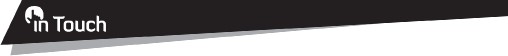 April 17 – Registration deadline for Podcasting Workshop, Sharing Your Church’s or Organization’s Message Using Audio and Video Podcasting. Register now and download flyer at bit.ly/SCCavpw420 OR make check payable to Southern California Conference, with Podcast Training on memo line. Mail or bring to SCC, 1535 E. Chevy Chase Dr., Glendale 91206 by Monday, April 17. Info: Betty Cooney, 818-546-8461; Lauren Armstrong, 818-546-8462.April 20 – Podcasting Workshop, Sharing Your Church’s or Organization’s Message Using Audio and Video Podcasting. Presenter, Daryl Gungadoo, Adventist World Radio Broadcast Engineer and Global Distribution Manager. 8:30 a.m.-4:30 p.m. Eagle Rock church. Register at bit.ly/SCCavpw420 OR make check payable to Southern California Conference, with Podcast Training on memo line. Mail or bring to SCC, 1535 E. Chevy Chase Dr., Glendale 91206 by Monday, April 17. Info: Betty Cooney, 818-546-8461; Lauren Armstrong, 818-546-8462.April 21-22 – inSpire 2017 Innovator’s Conference: Sharing Christ Through the Arts – Bringing Good to Life. If you have a passion for using media (music, visual art, writing, videography, drama and more) to tell God’s story in compelling and relevant ways, join us for this unique experience. Free and open to all. Loma Linda University Church, 11125 Campus St., Loma Linda 92354. A project of Pacific Union Conference Church Support Services. Info: www.VisitinSpire.org.April 21-23 – GLAR Convocation: Presence. Power. Promise. Admission and gifts are free with registration and a printed ticket from eventbrite.com. Info: 818-546-8465. Friday: 7:30 p.m. ServiceBreath of Life church, 425 South La Brea Ave., Inglewood 90301.Sabbath: 9:15 a.m. Sabbath School, 10:00 a.m.-1:30 p.m. Children’s Service, 11:00 a.m. Divine Worship, 3:00 p.m. Young Adult Service, 6:00 p.m. Jonathan Butler Concert. White Memorial church, 1720 Cesar Chavez, LA 90033. Sunday: 10:00 a.m.-4:00 p.m. Annual Old Fashioned Family Picnic (Carpooling suggested)Kenneth Hahn State Recreational Park, 4100 S. La Cienega Blvd., LA 90056.April 21-23 – San Gabriel Academy 2017 Alumni Homecoming. Reconnect with your classmates and your school. The festivities will begin on Fridayevening with the Honor Class Reception at 6:00 p.m. Saturday includes a continental breakfast, registration and homecoming program, followed by the alumni luncheon. The community is invited to join the alumni on Sunday as SGA hosts its 4th Annual HOPE 5K/1K Run (register at www.run4sga.org). The Spring Festival begins at 10:00 a.m., and the alumni basketball and volleyball games will begin at 10:30 a.m. Info: 626-292-1156.“How wonderful it is that nobody need wait a single moment before starting to improve the world.”Anne FrankApril 21-23 – Women’s Retreat: “Where Women Savor Time With God.” Registration fee: $75.00 per person, includes 2 breakfast meals, 1 lunch meal, materials and taxes for the entire weekend. Checks payable to Eagle Rock Church, with Women’s Retreat on memo line.Staybridge Suites Lake Forest, 2 Orchard Rd., Lake Forest 92630. Info: 949-462-9500.April 22 – Army of Youth. Basic training: Equip @ 9:45 a.m. Energize @ 11:00 a.m. Empower @ 2:30 p.m. Engage @ 5:00 p.m. Malibu church. Info: 818-458-8884.April 22 – Youth Meet & Greet. 7:00 p.m. Free. All are welcome. Coordinator: Darleen Akpulonu. School of Evangelism & Resource Center. Info: 818-549-4147.April 23 – Health Fair. Free health screenings and family activities, including raffles, cooking and fitness class demos, kids’ jumper and clothing giveaway. 12:00- 5:00 p.m. (Registration at 11:30 a.m.) Bethel church.Info: 909-766-0742.April 23 – San Gabriel Academy 4th Annual HOPE (“Helping Others Pursue Education”) 5K Run/Walk for Education. 8:30 a.m. The race will start on the SGA field area. (Optional 1K run/walk for children up to age 9.) How you can participate: run or walk at the event, sponsor a student or make a tax-deductibledonation. By participating, you are contributing toward the next step of an SGA student’s academic path in areas such as science, music, fine arts, athletics and general scholarships. Registration fees: Adults: $35.00; K-12 Students: $30.00; Groups: $30.00 per person, minimum of 10 per group; 1K children: $15.00. Join our fundraising efforts at: run4sga.org. Info: 626-292-1156.April 23 – Faith-Based Food Conference. Registration: Regular (Now-April 16): $85.00; Student (valid only for current students): $55.00; Late (April 17-April 20): $99.00; On-Site: $99.00. Registration includes conference attendance, conference materials and a plant-based lunch. West Covina Hills church. 8:30 a.m.-5:30 p.m.Info: www.bitesizetalks.com.April 28-30 – How to Study the Bible for Transformation. By Creative Media Ministries. Learn how to mine God’s word for life-changing insights that will forever revolutionize your understanding of God and how He works. Canoga Park Community church. Registration: $20.00 (includes a study guide, dinner on4June 9-11 – Discipleship-7 Training Course.Presenter: Michael Johnson. Friday at 6:30 p.m.,Saturday at 6:30 p.m., Sunday at 12:00 p.m. Schoolof Evangelism & Resource Center. Info: 818-549-4147.June 17 – Christian Edition in Concert. 6:00 p.m. Van Nuyschurch. Info: 818-787-8380.June 17 – Sunset ChamberFest: “Youth, Old Age and Beyond the Grave.” This wonderful musical event focuses on young musicians. During the day on the 17th and during the week prior, there will be workshops for young musicians. 5:00 p.m. Glendale City church. Info: 818-203-2071.June 24 – 50th Anniversary of the Camarillo church. All day, beginning at 8:15 a.m. with a continental breakfast. 9:15 a.m.: Sabbath School, featuring Tony Anobile,Vice President, Pacific Union Conference; and Pastor Will Sellers, presenting a Mission Spotlight. Worship speaker: Lonnie Melashenko. Afternoon conversations, followed by a vespers program and an evening social starting at 8:15 p.m. Info: 805-482-4632.Sept. 23 – SCC Convocation: Alive – A Journey to Health & Hope. Save the date for this conference-wide event! Speakers will include Leslie N. Pollard, PhD, DMin, MDiv, MBA, president, Oakwood University; Karl Haffner, PhD, mission strategist, Kettering Health Network, pastor, Kettering Adventist church; Neil Nedley, MD, president, Weimar Institute; SchubertPalmer, MD, Interventional Cardiologist, White Memorial Medical Center; Nerida McKibben, MBChB, program host, Hope TV. Greek Theatre, 2700 N. Vermont Ave., Los Angeles 90027. Info: 818-546-8461/8462.Sept. 27-30 – 11th Annual West Coast Music & Worship Conference. Save the date. Info: www.wcgms.com.Sept. 29-Oct. 1 – Men’s Convention. This is not just an event. It’s the beginning of a godly movement, to act on the fact that men need ministry! Our goal is to have 1,500 men registered in February and March. The USS Hornet aircraft carrier in Alameda, CA, can seat 3,000 men. Let’s make it happen by God’s grace! $200.00 for the first 500 men who register. Will sleep on board the aircraft carrier. $150.00for men who will have their own accommodations. To register, please visit mensconvention.eventbrite.com. Info: 559-347-3142, ministries@cccsda.org.Oct. 4-8 – One Way Jesus: Pacific Union Conference Pathfinder Camporee. Messages from the gospel of John. Guest speaker: Meshach Soli, Beaumont church Associate Pastor. Lake Skinner, 37701 Warren Rd., Winchester 92596. Registration: $89.00 through Aug. 31; $99.00 after Sept. 1. www.puccamporee.org.Oct. 6-8 – Women’s Ministries Retreat. Save the date. More details to follow. Info: Dimple Fields, Retreat Coordinator, 323-336-3919, dimpdimp99@hotmail.com; Beverly Martin, PhD, WM Coordinator, 661-810-9350, bmartin708@aol.com.BULLETIN BOARDChristian Books & Veggie Foods (ABC–Glendale) Manager Needed. Southern California Conference is seeking a candidate to serve as a full-time manager for the Adventist Book Center. The position consists ofmanaging the retail operation according to best business practices in the following categories: inventory turnover management, sufficient gross margin, marketing/ merchandising, A/R management, business plan development, sales goals maintenance, staff training  and management. Qualifications for this position include basic computer and math skills, attention to detail, reliable attendance and consistent presence, knowledge and experience with TAM (the Adventist Book Center retail management software). Good communication and language skills and the ability to maintain confidences  are also required. A bachelor’s degree in managementor marketing and four years of retail sales experience in the Adventist Book Center environment is preferred. Education and experience may substitute for a degree.For more information, please contact the SCC Treasurer at 818-546-8414. Please email your resume and employment application to hr@sccsda.org.Human Resources Director, Full-time. Southern California Conference is seeking a candidate to serve as a full-time Human Resources Director. The position consists of directing and facilitating the operations of the Human Resources Department throughout theconference territory. This position will work to maintain the conference operation in compliance with State and Federal Wage and Hour laws, North American Division and Southern California Conference policies. The Human Resources Director serves as an advisor on employment issues to conference administration, office of education, schools and churches. Good communication and language skills and the ability to maintain confidences are required. A master’s degree in human resources or business-related field and four years of human resources experience in the Seventh-day Adventist church preferred. A Society of Human Resources Managers certification is also preferred. Education and experience may substitute for a degree. For more information, please contact, the Human Resources Department for an application to submit with your resume at 818-546-8415.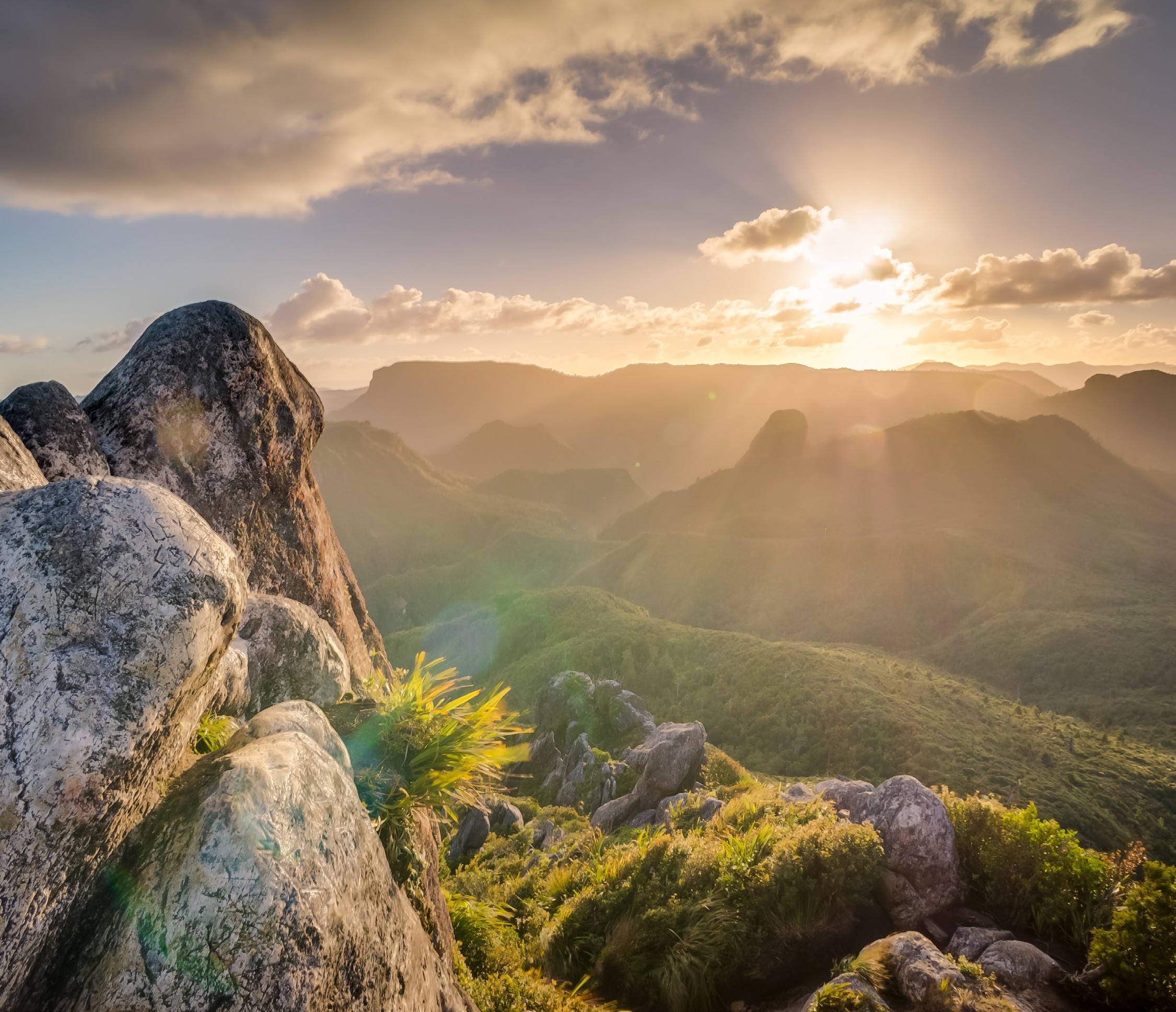 3333Friday at 6:15 p.m. and Sabbath lunch). Register today: bit.ly/2oEWJH1. Info: spluedtke@yahoo.com.April 30 – Breakfast Fundraiser. 9:00 a.m.-12:00 p.m. East Valley Adventist School is holding an All-You-Can- Eat Breakfast Fundraiser featuring delicious vegetarian dishes. Info: 626-960-4751, eastvalley01@aol.com.May 5 – Jaime Jorge: The Healing Music Concert Tour.7:00 p.m. Van Nuys church. Info: 818-787-8380.Friday at 6:15 p.m. and Sabbath lunch). Register today: bit.ly/2oEWJH1. Info: spluedtke@yahoo.com.April 30 – Breakfast Fundraiser. 9:00 a.m.-12:00 p.m. East Valley Adventist School is holding an All-You-Can- Eat Breakfast Fundraiser featuring delicious vegetarian dishes. Info: 626-960-4751, eastvalley01@aol.com.May 5 – Jaime Jorge: The Healing Music Concert Tour.7:00 p.m. Van Nuys church. Info: 818-787-8380.composers. Reception to follow in the fellowship hall.Glendale City church. Info: 818-244-7241.composers. Reception to follow in the fellowship hall.Glendale City church. Info: 818-244-7241.Friday at 6:15 p.m. and Sabbath lunch). Register today: bit.ly/2oEWJH1. Info: spluedtke@yahoo.com.April 30 – Breakfast Fundraiser. 9:00 a.m.-12:00 p.m. East Valley Adventist School is holding an All-You-Can- Eat Breakfast Fundraiser featuring delicious vegetarian dishes. Info: 626-960-4751, eastvalley01@aol.com.May 5 – Jaime Jorge: The Healing Music Concert Tour.7:00 p.m. Van Nuys church. Info: 818-787-8380.Friday at 6:15 p.m. and Sabbath lunch). Register today: bit.ly/2oEWJH1. Info: spluedtke@yahoo.com.April 30 – Breakfast Fundraiser. 9:00 a.m.-12:00 p.m. East Valley Adventist School is holding an All-You-Can- Eat Breakfast Fundraiser featuring delicious vegetarian dishes. Info: 626-960-4751, eastvalley01@aol.com.May 5 – Jaime Jorge: The Healing Music Concert Tour.7:00 p.m. Van Nuys church. Info: 818-787-8380.Mayo 19-21 – Creadas Para Su Gloria. Retiro espiritual.SCC Región Hispana, Ministerio de la Mujer. Invitados:Dra. Katia Reinert, Oradora PrincipalLupita Aaragon, SeminariosPastor Myriam Salcedo-Gonzalez, DevocionalesDileanny Guada-Jimenez, Jóvenes-AdultasGladys Alfaro, Jovencitas de 15-19 yrs.Pali Mountain Retreat Center, Running Springs 92382. Costo: $160.00 por persona, hasta el 10 de enero, 2017. Despues, agregar $15.00 mas. Para informes, con su Directora del Ministerio para que reciban su solicitudo por email minmujer1535@yahoo.com. Tel: Mayra Garcia, 562-298-3109.May 5 – Glendale Adventist Academy’s 110th Homecoming Presents “Christian Edition.” Come and join us as we start our 110th anniversary celebration. 6:30 p.m. Glendale City church.May 6 – Glendale Adventist Academy’s 110th Alumni Reunion Celebration. 9:00 a.m.-12:00 p.m. in the Auditorium. Lunch will be provided from 12:00-2:00 p.m. in the cafeteria. Welcoming all classes and honoring the classes of 1957, 1967, 1977, 1987, 1992,1997 and 2007. Info: 818-244-8671.May 7 – May Festival “Party On.” Join us at Glendale Adventist Academy as we celebrate 110 years. 11:00 a.m.- 3:00 p.m. It will be a day of games, food, prizes and fun! Info: 818-244-8671.Mayo 19-21 – Creadas Para Su Gloria. Retiro espiritual.SCC Región Hispana, Ministerio de la Mujer. Invitados:Dra. Katia Reinert, Oradora PrincipalLupita Aaragon, SeminariosPastor Myriam Salcedo-Gonzalez, DevocionalesDileanny Guada-Jimenez, Jóvenes-AdultasGladys Alfaro, Jovencitas de 15-19 yrs.Pali Mountain Retreat Center, Running Springs 92382. Costo: $160.00 por persona, hasta el 10 de enero, 2017. Despues, agregar $15.00 mas. Para informes, con su Directora del Ministerio para que reciban su solicitudo por email minmujer1535@yahoo.com. Tel: Mayra Garcia, 562-298-3109.May 5 – Glendale Adventist Academy’s 110th Homecoming Presents “Christian Edition.” Come and join us as we start our 110th anniversary celebration. 6:30 p.m. Glendale City church.May 6 – Glendale Adventist Academy’s 110th Alumni Reunion Celebration. 9:00 a.m.-12:00 p.m. in the Auditorium. Lunch will be provided from 12:00-2:00 p.m. in the cafeteria. Welcoming all classes and honoring the classes of 1957, 1967, 1977, 1987, 1992,1997 and 2007. Info: 818-244-8671.May 7 – May Festival “Party On.” Join us at Glendale Adventist Academy as we celebrate 110 years. 11:00 a.m.- 3:00 p.m. It will be a day of games, food, prizes and fun! Info: 818-244-8671.May 5 – Glendale Adventist Academy’s 110th Homecoming Presents “Christian Edition.” Come and join us as we start our 110th anniversary celebration. 6:30 p.m. Glendale City church.May 6 – Glendale Adventist Academy’s 110th Alumni Reunion Celebration. 9:00 a.m.-12:00 p.m. in the Auditorium. Lunch will be provided from 12:00-2:00 p.m. in the cafeteria. Welcoming all classes and honoring the classes of 1957, 1967, 1977, 1987, 1992,1997 and 2007. Info: 818-244-8671.May 7 – May Festival “Party On.” Join us at Glendale Adventist Academy as we celebrate 110 years. 11:00 a.m.- 3:00 p.m. It will be a day of games, food, prizes and fun! Info: 818-244-8671.May 20 – Care Enough for Healthy Outcomes on Emotional & Mental Health. 3:00-5:30 p.m. Learn how we can better support the needs of our entire body as well the community-at-large with great speakers anda panel discussion. Bring your brown bag lunch and join us for lunch. (Salad bar provided.) Sponsored by the GLAR Health Network in conjunction with Breath of Life & Maranatha church Health Ministries departments.Breath of Life church. Info: info.glarhealth@gmail.com, 323-508-1856 or 323-533-1829.May 5 – Glendale Adventist Academy’s 110th Homecoming Presents “Christian Edition.” Come and join us as we start our 110th anniversary celebration. 6:30 p.m. Glendale City church.May 6 – Glendale Adventist Academy’s 110th Alumni Reunion Celebration. 9:00 a.m.-12:00 p.m. in the Auditorium. Lunch will be provided from 12:00-2:00 p.m. in the cafeteria. Welcoming all classes and honoring the classes of 1957, 1967, 1977, 1987, 1992,1997 and 2007. Info: 818-244-8671.May 7 – May Festival “Party On.” Join us at Glendale Adventist Academy as we celebrate 110 years. 11:00 a.m.- 3:00 p.m. It will be a day of games, food, prizes and fun! Info: 818-244-8671.May 23 – Crescenta Valley Adventist School Spring Concert.Save the date. More info to come. Info: 818-249-1504.Mayo 26-28 – Salud Esperanza y Sanidad. Los invitamos a participar del Seminario de Salud presentado por el Ministerio “MEET Ministry en Español.” Viernes: 7:00 p.m. Sábado: 11:00 a.m. y 5:00 p.m. Domingo: 9:00 a.m.Oradora: Hna Cathy Mendoza. Lincoln Heights Spanish church. Info: 310-709-0949.May 26-29 – CYC Presents “A Clear Call.” Jesus: Can u hear me now? Youth Conference. Camp Cedar Falls. Speakers: Michael Johnson, Alvin Maragh, Scott Mayer, John Trusty, DMin, Peter Chung, Floyd Mayberrry, Ellie Hua and guest artist Neville Peter. Info: 818-549-4147, 323-204-7906.Registration: www.canuhearmenowconference.org.May 23 – Crescenta Valley Adventist School Spring Concert.Save the date. More info to come. Info: 818-249-1504.Mayo 26-28 – Salud Esperanza y Sanidad. Los invitamos a participar del Seminario de Salud presentado por el Ministerio “MEET Ministry en Español.” Viernes: 7:00 p.m. Sábado: 11:00 a.m. y 5:00 p.m. Domingo: 9:00 a.m.Oradora: Hna Cathy Mendoza. Lincoln Heights Spanish church. Info: 310-709-0949.May 26-29 – CYC Presents “A Clear Call.” Jesus: Can u hear me now? Youth Conference. Camp Cedar Falls. Speakers: Michael Johnson, Alvin Maragh, Scott Mayer, John Trusty, DMin, Peter Chung, Floyd Mayberrry, Ellie Hua and guest artist Neville Peter. Info: 818-549-4147, 323-204-7906.Registration: www.canuhearmenowconference.org.May 23 – Crescenta Valley Adventist School Spring Concert.Save the date. More info to come. Info: 818-249-1504.Mayo 26-28 – Salud Esperanza y Sanidad. Los invitamos a participar del Seminario de Salud presentado por el Ministerio “MEET Ministry en Español.” Viernes: 7:00 p.m. Sábado: 11:00 a.m. y 5:00 p.m. Domingo: 9:00 a.m.Oradora: Hna Cathy Mendoza. Lincoln Heights Spanish church. Info: 310-709-0949.May 26-29 – CYC Presents “A Clear Call.” Jesus: Can u hear me now? Youth Conference. Camp Cedar Falls. Speakers: Michael Johnson, Alvin Maragh, Scott Mayer, John Trusty, DMin, Peter Chung, Floyd Mayberrry, Ellie Hua and guest artist Neville Peter. Info: 818-549-4147, 323-204-7906.Registration: www.canuhearmenowconference.org.May 23 – Crescenta Valley Adventist School Spring Concert.Save the date. More info to come. Info: 818-249-1504.Mayo 26-28 – Salud Esperanza y Sanidad. Los invitamos a participar del Seminario de Salud presentado por el Ministerio “MEET Ministry en Español.” Viernes: 7:00 p.m. Sábado: 11:00 a.m. y 5:00 p.m. Domingo: 9:00 a.m.Oradora: Hna Cathy Mendoza. Lincoln Heights Spanish church. Info: 310-709-0949.May 26-29 – CYC Presents “A Clear Call.” Jesus: Can u hear me now? Youth Conference. Camp Cedar Falls. Speakers: Michael Johnson, Alvin Maragh, Scott Mayer, John Trusty, DMin, Peter Chung, Floyd Mayberrry, Ellie Hua and guest artist Neville Peter. Info: 818-549-4147, 323-204-7906.Registration: www.canuhearmenowconference.org.Mayo 6 – Congreso Hispano. Fundamento de Nuestra Fe, “Señales de un Glorioso Amanecer” con el Pastor Esteban Bohr y la presencia del cantante internacional Junior Kelly Marchena. Iglesia White Memorial. Invitan: Region Hispana SCC y Radio Adventista Los Angeles. Info: 818-546-8448.May 23 – Crescenta Valley Adventist School Spring Concert.Save the date. More info to come. Info: 818-249-1504.Mayo 26-28 – Salud Esperanza y Sanidad. Los invitamos a participar del Seminario de Salud presentado por el Ministerio “MEET Ministry en Español.” Viernes: 7:00 p.m. Sábado: 11:00 a.m. y 5:00 p.m. Domingo: 9:00 a.m.Oradora: Hna Cathy Mendoza. Lincoln Heights Spanish church. Info: 310-709-0949.May 26-29 – CYC Presents “A Clear Call.” Jesus: Can u hear me now? Youth Conference. Camp Cedar Falls. Speakers: Michael Johnson, Alvin Maragh, Scott Mayer, John Trusty, DMin, Peter Chung, Floyd Mayberrry, Ellie Hua and guest artist Neville Peter. Info: 818-549-4147, 323-204-7906.Registration: www.canuhearmenowconference.org.May 23 – Crescenta Valley Adventist School Spring Concert.Save the date. More info to come. Info: 818-249-1504.Mayo 26-28 – Salud Esperanza y Sanidad. Los invitamos a participar del Seminario de Salud presentado por el Ministerio “MEET Ministry en Español.” Viernes: 7:00 p.m. Sábado: 11:00 a.m. y 5:00 p.m. Domingo: 9:00 a.m.Oradora: Hna Cathy Mendoza. Lincoln Heights Spanish church. Info: 310-709-0949.May 26-29 – CYC Presents “A Clear Call.” Jesus: Can u hear me now? Youth Conference. Camp Cedar Falls. Speakers: Michael Johnson, Alvin Maragh, Scott Mayer, John Trusty, DMin, Peter Chung, Floyd Mayberrry, Ellie Hua and guest artist Neville Peter. Info: 818-549-4147, 323-204-7906.Registration: www.canuhearmenowconference.org.May 6-10 – Youth Week of Prayer. Saturday 10:00 a.m.; 7:00 p.m. nightly. Glendale Spanish church. Free. All are welcome. Presenters: Hector Oliva, Destiny Joshua, David Darrett, David Solis, Morgan Morrissey and Denzel Tigner. Info: 818-549-4147.May 7 – Rummage Sale and Vendor’s Market. 8:00 a.m.-2:00 p.m. There are two ways to participate:DONATE your yard sale items to the school, which will be sold as the school’s fundraiser profits. Bring any donated items to the school campus during week of May 1-5, from 8:00 a.m.-2:00 p.m.OBTAIN a booth to sell your items for your profit. Booth cost: $40.00. Ideas for booth: food sales, handcrafted items and more!West Covina Hills Adventist School. Info: 626-859-5005.May 12, 13 – CYC Mini Camp Meeting (for Youth). Presenters: Hector Oliva & Andres Pichinte. 7:00 p.m. School of Evangelism & Resource Center. Info: 818-549-4147. May 13 - Second Saturday Concert. Featuring popular organist Ty Woodward. 5:00 p.m. Ty will presenta varied program of classical and contemporaryMay 6-10 – Youth Week of Prayer. Saturday 10:00 a.m.; 7:00 p.m. nightly. Glendale Spanish church. Free. All are welcome. Presenters: Hector Oliva, Destiny Joshua, David Darrett, David Solis, Morgan Morrissey and Denzel Tigner. Info: 818-549-4147.May 7 – Rummage Sale and Vendor’s Market. 8:00 a.m.-2:00 p.m. There are two ways to participate:DONATE your yard sale items to the school, which will be sold as the school’s fundraiser profits. Bring any donated items to the school campus during week of May 1-5, from 8:00 a.m.-2:00 p.m.OBTAIN a booth to sell your items for your profit. Booth cost: $40.00. Ideas for booth: food sales, handcrafted items and more!West Covina Hills Adventist School. Info: 626-859-5005.May 12, 13 – CYC Mini Camp Meeting (for Youth). Presenters: Hector Oliva & Andres Pichinte. 7:00 p.m. School of Evangelism & Resource Center. Info: 818-549-4147. May 13 - Second Saturday Concert. Featuring popular organist Ty Woodward. 5:00 p.m. Ty will presenta varied program of classical and contemporaryMay 23 – Crescenta Valley Adventist School Spring Concert.Save the date. More info to come. Info: 818-249-1504.Mayo 26-28 – Salud Esperanza y Sanidad. Los invitamos a participar del Seminario de Salud presentado por el Ministerio “MEET Ministry en Español.” Viernes: 7:00 p.m. Sábado: 11:00 a.m. y 5:00 p.m. Domingo: 9:00 a.m.Oradora: Hna Cathy Mendoza. Lincoln Heights Spanish church. Info: 310-709-0949.May 26-29 – CYC Presents “A Clear Call.” Jesus: Can u hear me now? Youth Conference. Camp Cedar Falls. Speakers: Michael Johnson, Alvin Maragh, Scott Mayer, John Trusty, DMin, Peter Chung, Floyd Mayberrry, Ellie Hua and guest artist Neville Peter. Info: 818-549-4147, 323-204-7906.Registration: www.canuhearmenowconference.org.May 23 – Crescenta Valley Adventist School Spring Concert.Save the date. More info to come. Info: 818-249-1504.Mayo 26-28 – Salud Esperanza y Sanidad. Los invitamos a participar del Seminario de Salud presentado por el Ministerio “MEET Ministry en Español.” Viernes: 7:00 p.m. Sábado: 11:00 a.m. y 5:00 p.m. Domingo: 9:00 a.m.Oradora: Hna Cathy Mendoza. Lincoln Heights Spanish church. Info: 310-709-0949.May 26-29 – CYC Presents “A Clear Call.” Jesus: Can u hear me now? Youth Conference. Camp Cedar Falls. Speakers: Michael Johnson, Alvin Maragh, Scott Mayer, John Trusty, DMin, Peter Chung, Floyd Mayberrry, Ellie Hua and guest artist Neville Peter. Info: 818-549-4147, 323-204-7906.Registration: www.canuhearmenowconference.org.May 6-10 – Youth Week of Prayer. Saturday 10:00 a.m.; 7:00 p.m. nightly. Glendale Spanish church. Free. All are welcome. Presenters: Hector Oliva, Destiny Joshua, David Darrett, David Solis, Morgan Morrissey and Denzel Tigner. Info: 818-549-4147.May 7 – Rummage Sale and Vendor’s Market. 8:00 a.m.-2:00 p.m. There are two ways to participate:DONATE your yard sale items to the school, which will be sold as the school’s fundraiser profits. Bring any donated items to the school campus during week of May 1-5, from 8:00 a.m.-2:00 p.m.OBTAIN a booth to sell your items for your profit. Booth cost: $40.00. Ideas for booth: food sales, handcrafted items and more!West Covina Hills Adventist School. Info: 626-859-5005.May 12, 13 – CYC Mini Camp Meeting (for Youth). Presenters: Hector Oliva & Andres Pichinte. 7:00 p.m. School of Evangelism & Resource Center. Info: 818-549-4147. May 13 - Second Saturday Concert. Featuring popular organist Ty Woodward. 5:00 p.m. Ty will presenta varied program of classical and contemporaryMay 6-10 – Youth Week of Prayer. Saturday 10:00 a.m.; 7:00 p.m. nightly. Glendale Spanish church. Free. All are welcome. Presenters: Hector Oliva, Destiny Joshua, David Darrett, David Solis, Morgan Morrissey and Denzel Tigner. Info: 818-549-4147.May 7 – Rummage Sale and Vendor’s Market. 8:00 a.m.-2:00 p.m. There are two ways to participate:DONATE your yard sale items to the school, which will be sold as the school’s fundraiser profits. Bring any donated items to the school campus during week of May 1-5, from 8:00 a.m.-2:00 p.m.OBTAIN a booth to sell your items for your profit. Booth cost: $40.00. Ideas for booth: food sales, handcrafted items and more!West Covina Hills Adventist School. Info: 626-859-5005.May 12, 13 – CYC Mini Camp Meeting (for Youth). Presenters: Hector Oliva & Andres Pichinte. 7:00 p.m. School of Evangelism & Resource Center. Info: 818-549-4147. May 13 - Second Saturday Concert. Featuring popular organist Ty Woodward. 5:00 p.m. Ty will presenta varied program of classical and contemporaryJune 2 & 4 – San Fernando Clinic-in-a-Box. Free medical, dental, vision care and more. San Fernando Valley Academy, 17601 Lassen St., Northridge 91325. Info/ Volunteer Registration: admin@amensda.org.May 6-10 – Youth Week of Prayer. Saturday 10:00 a.m.; 7:00 p.m. nightly. Glendale Spanish church. Free. All are welcome. Presenters: Hector Oliva, Destiny Joshua, David Darrett, David Solis, Morgan Morrissey and Denzel Tigner. Info: 818-549-4147.May 7 – Rummage Sale and Vendor’s Market. 8:00 a.m.-2:00 p.m. There are two ways to participate:DONATE your yard sale items to the school, which will be sold as the school’s fundraiser profits. Bring any donated items to the school campus during week of May 1-5, from 8:00 a.m.-2:00 p.m.OBTAIN a booth to sell your items for your profit. Booth cost: $40.00. Ideas for booth: food sales, handcrafted items and more!West Covina Hills Adventist School. Info: 626-859-5005.May 12, 13 – CYC Mini Camp Meeting (for Youth). Presenters: Hector Oliva & Andres Pichinte. 7:00 p.m. School of Evangelism & Resource Center. Info: 818-549-4147. May 13 - Second Saturday Concert. Featuring popular organist Ty Woodward. 5:00 p.m. Ty will presenta varied program of classical and contemporaryMay 6-10 – Youth Week of Prayer. Saturday 10:00 a.m.; 7:00 p.m. nightly. Glendale Spanish church. Free. All are welcome. Presenters: Hector Oliva, Destiny Joshua, David Darrett, David Solis, Morgan Morrissey and Denzel Tigner. Info: 818-549-4147.May 7 – Rummage Sale and Vendor’s Market. 8:00 a.m.-2:00 p.m. There are two ways to participate:DONATE your yard sale items to the school, which will be sold as the school’s fundraiser profits. Bring any donated items to the school campus during week of May 1-5, from 8:00 a.m.-2:00 p.m.OBTAIN a booth to sell your items for your profit. Booth cost: $40.00. Ideas for booth: food sales, handcrafted items and more!West Covina Hills Adventist School. Info: 626-859-5005.May 12, 13 – CYC Mini Camp Meeting (for Youth). Presenters: Hector Oliva & Andres Pichinte. 7:00 p.m. School of Evangelism & Resource Center. Info: 818-549-4147. May 13 - Second Saturday Concert. Featuring popular organist Ty Woodward. 5:00 p.m. Ty will presenta varied program of classical and contemporaryJune 3 – Fashion Fusion Fundraiser. Breath of Life church Women’s Ministry presents an Art, Fashion and Community Fashion Show. Proceeds to benefit Los Angeles Adventist Academy and Inglewood High School. 7:00 p.m. The Huffington Center, 1324 Normandie Ave., LA 90006. Info: 310-674-4061,fashionfusionfundraiser@gmail.com. Purchase tickets at www.brownpapertickets.com/event/2699222.June 3 – Fashion Fusion Fundraiser. Breath of Life church Women’s Ministry presents an Art, Fashion and Community Fashion Show. Proceeds to benefit Los Angeles Adventist Academy and Inglewood High School. 7:00 p.m. The Huffington Center, 1324 Normandie Ave., LA 90006. Info: 310-674-4061,fashionfusionfundraiser@gmail.com. Purchase tickets at www.brownpapertickets.com/event/2699222.552017 Summer Camp Staff Needed. Looking for Adventist Christian young people who are 18 years of    age (17 & turning 18 by June 2017) and older to work at Camp Cedar Falls this summer. Please contact Pastor Bob Wong, Director of Youth Ministries, at 818-546-8439 for an application packet. The Application and Recommendation Form is also online at www.campcedarfalls.org. Clickon “Jobs”  then scroll down to “Summer Camp Staff”   and click on “Application” – Criteria: Application & Recommendation Forms (3) are to be mailed or emailed (sccyouth2@aol.com) to the Youth Ministries Office and an interview will be conducted at a scheduled time.Three Job Opportunities Are Available for Early Childhood Education Educators in Los Angeles and Ventura counties, effective immediately. Two positions are for teachers and one is for a center director. Must have achieved an A.A. degree with 16 hours of ECEC units, including infant and toddler units. Prior teaching experience preferred. Fingerprint and background check clearance required. Call Bob Dennis, EdD, at 818-546-8451 for more information.The Camp Cedar Falls website suffix has changed and can now be found online at www.campcedarfalls.org(no longer www.campcedarfalls.net).West Covina Hills church is looking for a churchsecretary. Current office hours are Mon-Thurs:	East Valley Adventist School enrollment is open for 9:00 a.m.-1:00 p.m. Please submit resumes to:	Grades TK-8 for 2017-2018. Early registration discounts wchsdachurch@gmail.com or mail to: 3536 E. Temple	are available. Take advantage of this limited time offer Way, West Covina 91791. Questions or to request	today. Info: 626-960-4751, eastvalley01@aol.com.a copy of the job requirements can be directed to 626-915-7819 or email above.ATTENTION!The next issue of In Touch will be published on Tues., April 25.Events and announcements must be submitted to Lauren Armstrong at larmstrong@sccsda.org by Thurs., April 20 to be included in the next issue. Items submitted after April 20 will be published in the following issue on Tues., May 9.(no longer www.campcedarfalls.net).West Covina Hills church is looking for a churchsecretary. Current office hours are Mon-Thurs:	East Valley Adventist School enrollment is open for 9:00 a.m.-1:00 p.m. Please submit resumes to:	Grades TK-8 for 2017-2018. Early registration discounts wchsdachurch@gmail.com or mail to: 3536 E. Temple	are available. Take advantage of this limited time offer Way, West Covina 91791. Questions or to request	today. Info: 626-960-4751, eastvalley01@aol.com.a copy of the job requirements can be directed to 626-915-7819 or email above.ATTENTION!The next issue of In Touch will be published on Tues., April 25.Events and announcements must be submitted to Lauren Armstrong at larmstrong@sccsda.org by Thurs., April 20 to be included in the next issue. Items submitted after April 20 will be published in the following issue on Tues., May 9.